ПРОСЕЧНЕ ЗАРАДЕ ИСПЛАЋЕНЕ У ДЕЦЕМБРУ 2017.Просечна бруто зарада исплаћена у децембру 2017. године износи 74.887 динара. Просечна нето зарада (без пореза и доприноса) исплаћена у децембру 2017. године износи 54.344 динарa. У односу на претходни месец, просечна бруто зарадa номинално и реално je већa за 14,1%, док је просечна нето зарада номинално и реално већа за 14,2%.У односу на исти месец претходне године, просечне бруто и нето зараде номинално су веће за 1,7%, а реално су мање за 1,3%.Раст зарада исплаћених у децембру, у односу на новембар 2017. године, резултат је, пре свега, динамике исплата. Наиме, традиционално се крајем децембра због новогодишњих и божићних празника исплаћују зараде које би иначе биле исплаћене почетком јануара. Поред тога, крајем године се врше и исплате заосталих зарада, као и годишњих и кварталних бонуса, што је такође утицало на раст зарада исплаћених у децембру 2017. године.Обавештење: Републички завод за статистику ће почев од 2018. године просечне зараде рачунати на основу података из евиденције Пореске управе. Због преласка на нови извор података и нову методологију, месечна саопштења о просечним зарадама ће се убудуће објављивати 55 дана по истеку месеца на који се зараде односе. Дакле, просечне зараде за јануар биће објављене 26. марта 2018.Детаљније информације о изменама обрачуна просечне зараде и примени нове методологије биће доступне на веб-сајту РЗС-а 26. фебруара 2018.Напомена: Републички завод за статистику од 1999. године не располаже подацима за АП Косово и Метохија, тако да они нису садржани у обухвату података за Републику Србију (укупно).1) Просечни месечни курс евра је преузет са сајта НБС. Република Србија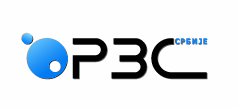 Републички завод за статистикуСаопштење за јавностБеоград, Милана Ракића 5телефон +381 11 2412-922www.stat.gov.rsstat@stat.gov.rs25.01.2018.Саопштење за јавностБеоград, Милана Ракића 5елефон +381 11 2412-922www.stat.gov.rsstat@stat.gov.rsПросечне зараде и номинални индекси зарадаКретање реалних индекса нето зарада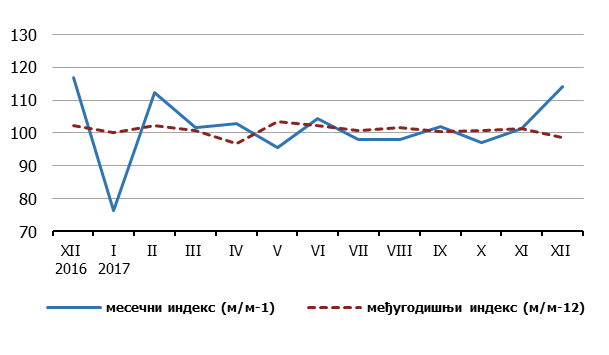 Контакт:Јелена Милаковић, руководилацГрупа за статистику зарадаТел.: +381 11 2412 350Група за информисање и дисеминацију Тел.: +381 11 2401 284stat@stat.gov.rs                                                 Директор                                      Др Миладин Ковачевић